Направление «Я и другие»Официальный комментарий ФИПИПри раскрытии тем, связанных с названным направлением, целесообразно обратиться к различным формам человеческого взаимодействия, вопросам взаимоотношений личности и общества, проблеме самоопределения человека в социальной среде. В основу сочинения могут лечь рассуждения о причинах возникновения и способах разрешения межличностных конфликтов, о путях достижения понимания и согласия между людьми. Собственный жизненный опыт, а также обращение к различным литературным источникам (в том числе к философской литературе и публицистике) дадут возможность глубокого отклика на предложенную тему.Аспекты направления «Я и другие»Сходства и различиями между мной и «другими».Формы человеческих взаимоотношений. Взаимопонимание (дружба, любовь), конкуренция, конфликт. Поиск взаимопонимания, согласия. Причины конфликтов, пути их разрешения. Диалог людей, культур.Отношение человека к «другому»: зависть, милосердие, ненависть, любовь и др.Личность (человек) и общество. Противостояние толпе (бунтарство), приспособление (компромисс, конформизм). Проблема самоопределения человека в социальной среде.  Толерантность. Эгоизм.Маленький человек, лишний человек в обществе.Я - употребляется для обозначения себя самого в окружающей среде как личности.
          Другой — это любой, кто не является мной, отличается от меня, не тождественен мне и даже противостоит мне, кого я не могу до конца понять, но в то же время этот "другой" относится, как и я, к человеческому роду, что сближает нас.Литература для направления «Я и другие»И.С. Тургенев. «Отцы и дети»А.С. Пушкин. «Дубровский», «Капитанская дочка», «Евгений Онегин»М.Ю. Лермонтов. «Герой нашего времени», «Маскарад»Л.Н. Толстой. «Война и мир»М. Горький. «На дне», «Мать», «Старуха Изергиль», «Фома Гордеев»А. Островский. «Гроза»Ф.М. Достоевский. «Преступление и наказание», «Идиот», «Бедные люди»А.И. Куприн. «Олеся», «Гранатовый браслет», «Поединок», «Тапер», «Чудесный доктор»М.А. Шолохов. «Тихий Дон»А.И. Солженицын. «Матренин двор»А. Платонов. «Юшка»В.В. Быков. «Обелиск»К.Г. Паустовский. «Теплый хлеб», «Телеграмма»5 произведений, которые подойдут под любые направленияА.С. Пушкин. "Капитанская дочка"В.К. Железников. "Чучело"М.А. Шолохов. "Судьба человека"Д.С. Лихачев. "Письма о добром и прекрасном"И.А. Бунин. "Господин из Сан-Франциско"Список небольших по объёму произведений для анализаЛ. Жуховицкий. «Банан за чуткость»Ю. Яковлев. «Он убил мою собаку» 
            К. Паустовский. «Снег»М. Чванов. «Четверо наедине с горами»В.Вересаев. «Звезда»О. Генри. «Последний лист»Учимся писать сочинениеИспользуем шаблон.Что значит быть самим собой?Неслучайно французский писатель Стендаль писал: "Стараться быть самим собой — единственное средство иметь успех". Ведь быть собой - значит обрести внутреннее равновесие, отказаться от всего, что навязано извне.О том, что значит обрести себя, писал Лев Николаевич Толстой в романе "Война и мир". Перед сражениями 1805 года Андрей Болконский видит целью своей жизни добиться ________. Именно поэтому кумир героя - ______________. Во время битвы под Аустерлицем Болконский решает совершить подвиг: он берёт в руки __________ и ведёт отступающих в панике солдат в бой. Когда герой оказывается ранен, он переосмысляет свои ценности. Впоследствии он увидит ______________ собственными глазами, но уже не будет чувствовать _______________. Перед Бородинским сражением Андрей произнесёт следующие слова: "Война - не любезность, а самое гадкое дело в жизни". Участие в кровопролитной битве помогло герою отказаться от ____________________________ и обрести ____________________. Благодаря этим событиям Болконский стал самим собой.К этой же теме обращался Александр Сергеевич Пушкин в произведении "Капитанская дочка". Уезжая на службу, семнадцатилетний Пётр Гринёв мечтает о веселье и кутеже. Желая показаться взрослым, он играет на деньги в бильярд и проигрывает огромную сумму. Позже герой ссорится с вырастившим его слугой Савельичем, который указал на глупость этого поступка. Затем Гринёв осознаёт, что быть взрослым - значит хранить _____________ и ценить ____________________. Осознав эти ценности, Пётр совершает несколько по-настоящему благородных поступков. Встретившись лицом к лицу с ___________________, герой отказывается признавать его _________________, а во время оккупации ________________ крепости он отправляется спасать свою возлюбленную ________________________, несмотря на опасность. Так, Гринёв становится самим собой, обретя истинные нравственные ценности и доказав это своими поступками.Итак, быть самим собой - значит обрести внутреннюю гармонию и настоящие нравственные ценности. Путь к обретению себя лежит через множество испытаний и ошибок.Анализируем произведение.Прочитайте рассказ Л. Жуховицкого «Банан за чуткость». Используйте материал рассказа в сочинении на тему «Чем опасно равнодушие?»Учимся вводить текст публицистического произведения.Анализируем кинофрагмент.Проанализируйте кинофрагмент из фильма «Чучело».«Чу́чело» — художественный фильм Ролана Быкова о шестикласснице, сумевшей выстоять в столкновении с подлостью и предательством. Фильм снят в 1983 году по одноимённой повести Владимира Железникова, написанной в 1981 году на основе случая с племянницей автора, которая взяла на себя чужую вину, после чего весь класс объявил ей бойкот. Для советских кинозрителей фильм стал откровением, так как стал одним из первых, в котором советские школьники были показаны антигероями.Фильм вызвал широкий общественный резонанс и обширные дискуссии в СМИ: одни требовали фильм уничтожить, так как он «позорил честь советских детей», другие, наоборот, восхваляли Быкова за такую «дерзость» и утверждали, что изображённая картина весьма реальна.В 1986 году фильм был удостоен Государственной премии СССР, а также главного приза на Международном кинофестивале в Лионе.Последняя актёрская работа Юрия Никулина и последняя режиссёрская работа Ролана Быкова в полнометражном кино.Дмитрий Лихачев. «Мелочи поведения»
Заметки и наблюдения: из записных книжек разных лет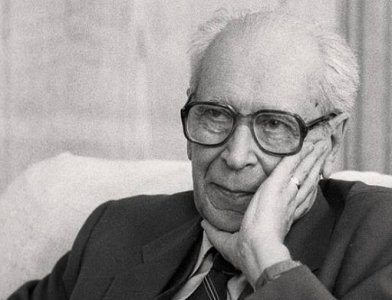 Забота — вот то, что объединяет людей, крепит память о прошлом, направлена целиком на будущее. Это не само чувство — это конкретное проявление чувства любви, дружбы, патриотизма. Человек должен быть заботлив. Незаботливый или беззаботный человек — скорее всего человек недобрый и не любящий никого.Забота скрепляет отношения между людьми. Скрепляет семью, скрепляет дружбу, скрепляет односельчан, жителей одного города, одной страны.Забота — вот то, что объединяет людей, крепит память о прошлом, направлена целиком на будущее. Это не само чувство — это конкретное проявление чувства любви, дружбы, патриотизма. Человек должен быть заботлив. Незаботливый или беззаботный человек — скорее всего человек недобрый и не любящий никого.Нравственности в высокой степени свойственно чувство сострадания. В сострадании есть сознание своего единства с человечеством и миром (не только людьми, народами, но и с животными, растениями, природой и т.д.). Чувство сострадания (или что-то близкое ему) заставляет нас бороться за памятники культуры, за их сохранение, за природу, отдельные пейзажи, за уважение к памяти. В сострадании есть сознание своего единства с другими людьми, с нацией, народом, страной, вселенной. Именно поэтому забытое понятие сострадания требует своего полного возрождения и развития.Дмитрий Лихачев. «Мелочи поведения»
Заметки и наблюдения: из записных книжек разных летЗабота — вот то, что объединяет людей, крепит память о прошлом, направлена целиком на будущее. Это не само чувство — это конкретное проявление чувства любви, дружбы, патриотизма. Человек должен быть заботлив. Незаботливый или беззаботный человек — скорее всего человек недобрый и не любящий никого.Забота скрепляет отношения между людьми. Скрепляет семью, скрепляет дружбу, скрепляет односельчан, жителей одного города, одной страны.Забота — вот то, что объединяет людей, крепит память о прошлом, направлена целиком на будущее. Это не само чувство — это конкретное проявление чувства любви, дружбы, патриотизма. Человек должен быть заботлив. Незаботливый или беззаботный человек — скорее всего человек недобрый и не любящий никого.Нравственности в высокой степени свойственно чувство сострадания. В сострадании есть сознание своего единства с человечеством и миром (не только людьми, народами, но и с животными, растениями, природой и т.д.). Чувство сострадания (или что-то близкое ему) заставляет нас бороться за памятники культуры, за их сохранение, за природу, отдельные пейзажи, за уважение к памяти. В сострадании есть сознание своего единства с другими людьми, с нацией, народом, страной, вселенной. Именно поэтому забытое понятие сострадания требует своего полного возрождения и развития.Письма о добром и прекрасномПисьмо пятнадцатое
ПРО ЗАВИСТЬЕсли тяжеловес ставит новый мировой рекорд в поднятии тяжестей, вы ему завидуете? А если гимнастка? А если рекордсмен по прыжкам с вышки в воду?Начните перечислять все, что вы знаете и чему можно позавидовать: вы заметите, что чем ближе к вашей работе, специальности, жизни, тем сильнее близость зависти. Это как в игре – холодно, тепло, еще теплее, горячо, обжегся!На последнем вы нашли с завязанными глазами запрятанную другими игроками вещь. Вот то же и с завистью. Чем ближе достижение другого к вашей специальности, к вашим интересам, тем больше возрастает обжигающая опасность зависти.Ужасное чувство, от которого страдает прежде всего тот, кто завидует.Теперь вы поймете, как избавиться от крайне болезненного чувства зависти: развивайте в себе свои собственные индивидуальные склонности, свою собственную неповторимость в окружающем вас мире, будьте самим собой, и вы никогда не будете завидовать. Зависть развивается прежде всего там, где вы сам себе чужой. Зависть развивается прежде всего там, где вы не отличаете себя от других. Завидуете – значит, не нашли себя.Д.С. Лихачев чётко выразил мысль в одной из статей книги "Письма о добром и прекрасном":____________________________________________________________________________________________________________________.Опыт литературных героев убеждает нас в этом. Вспомним, например,__________________________________________________________________________________________________________________________________________________________________________________________________________________________________________________________________________________________________________________________________________________________________________________________________________________________________________________________________________________________________________________________________________________________________________________________________________________________________________________________